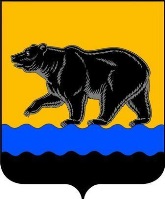 Проект	ДУМА ГОРОДА НЕФТЕЮГАНСКАР Е Ш Е Н И ЕО внесении изменения в решение
Думы города Нефтеюганска «О земельном налоге»Принято Думой города___________2023 годаВ соответствии с главой 31 Налогового кодекса Российской Федерации, Федеральным законом от 06.10.2003 № 131-ФЗ «Об общих принципах организации местного самоуправления в Российской Федерации», руководствуясь Уставом города Нефтеюганска, заслушав решение комиссии по бюджету и местным налогам, Дума города решила:1.Внести в решение Думы города Нефтеюганска от 21.06.2021 № 981-VI «О земельном налоге» (с изменениями от 22.12.2021 № 54-VII, от 26.10.2022    № 227-VII) следующие изменения:1.1.В преамбуле слова «Налоговым кодексом» заменить словами «главой 31 Налогового кодекса Российской Федерации».1.2.Пункт 1 изложить в следующей редакции:«1.Установить на территории города Нефтеюганска земельный налог, налоговые ставки в пределах, установленных Налоговым кодексом Российской Федерации, налоговые льготы, основания и порядок их применения.».1.3.Первый абзац пункта 2 изложить в следующей редакции:«2.Налоговые ставки в пределах, установленных Налоговым кодексом Российской Федерации, устанавливаются в следующих размерах:».1.4.Пункт 3 изложить в следующей редакции:«3.В случае, если налоговые ставки не определены настоящим решением, налогообложение производится по налоговым ставкам, указанным в пункте 1 статьи 394 Налогового кодекса Российской Федерации.».1.5.В пункте 5.4 слова «технопарками или» исключить.1.6.Дополнить пунктом 5.4.1 следующего содержания:«5.4.1В размере 50% организации в отношении земельных участков, занятых промышленными технопарками или индустриальными (промышленными) парками.Налоговый вычет предоставляется с первого месяца, следующего за месяцем, в котором управляющая компания включена в реестр промышленных технопарков и управляющих компаний промышленных технопарков, соответствующих требованиям, определенным Постановлением Правительства Российской Федерации от 27.12.2019 № 1863 «О промышленных технопарках и управляющих компаниях промышленных технопарков», до первого числа месяца, следующего за месяцем, в котором сведения о промышленном технопарке и управляющей компании промышленного технопарка исключены из указанного реестра, но не более пяти лет с даты включения в реестр.».2.Опубликовать решение в газете «Здравствуйте, нефтеюганцы!»                        и разместить на официальном сайте органов местного самоуправления города Нефтеюганска.3.Решение вступает в силу по истечении одного месяца со дня его официального опубликования.Глава города Нефтеюганска				Председатель Думы 						          города Нефтеюганска		________________   Э.Х.Бугай			____________М.М.Миннигулов__________________ 2023 года№ ________